Пермский крайКраснокамский городской округадминистрация Краснокамского муниципального районаУправление системой образованияМАДОУ «Детский сад № 1»Дидактическое пособие«Развивающий коврик»Краснокамск, 2020Развивающий коврикЦели :- создание позитивного эмоционального настроя;- развитие речедвигательных координаций;- развитие мелкой моторики;- развивать интерес и побуждение к действиям.- формировать и активизировать словарь ребенка.- развивать восприятие (зрительное, осязательное, тактильное)- развивать наглядно – действенное, образное мышление, внимание, память, воображение и т. д.Игры на развивающем коврике.РассматриваемПервое что сможет делать ваш малыш, лежа на развивающем коврике, это, конечно, рассматривать его. Положите его на животик перед ярким элементом, например, цветочком или деревом, изображенным на коврике. Прикасайтесь к деталям, называя их: «Это цветочек, такой красивый, ярко красный, АХ, как пахнет… Когда вы хорошо изучите детали коврика, начните искать вместе гусеницу, мальчика, девочку и др. Терпеливо показывайте малышу то, что он пока не может разыскать. Рассказывайте о свойствах изображенных предметов.Треплем, теребим, тянем, гладим.Разнообразная фактура ткани, пуговички, резиночки, волосики у девочки всё это представляет огромный интерес для крохотных пальчиков. Перебирать и теребить пуговицы и бусинки, малыш сможет и без вашего участия, однако будет здорово, если вы опять же, прокомментируете его действия. Покажите ему, как гладить ручкой предметы на коврике. МоторикаМалыш растет, растут его возможности и потребности, и наш коврик не отстает, на нем ещё достаточно развивалок и возможностей для исследования. Научившись справляться с липучками, шнуровками, кнопками и пуговичками, ребенок делает серьезный шаг к самостоятельности (скоро он сможет одеваться и раздеваться сам). Кроме того, развивается мелкая моторика рук, а значит и интеллект малыша.Чтобы подогреть интерес к расстегиванию, поиграйте в «сюрприз» — что-то интересное ждет малыша в кармашке, нужно только расстегнуть замочек.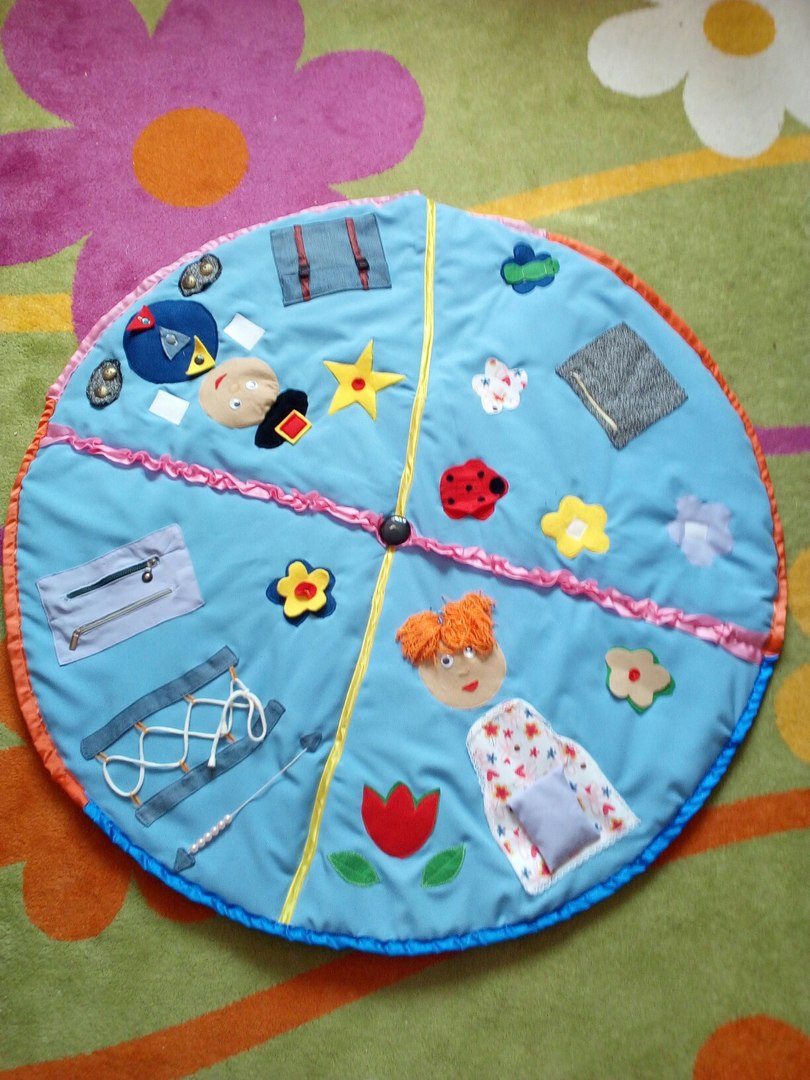 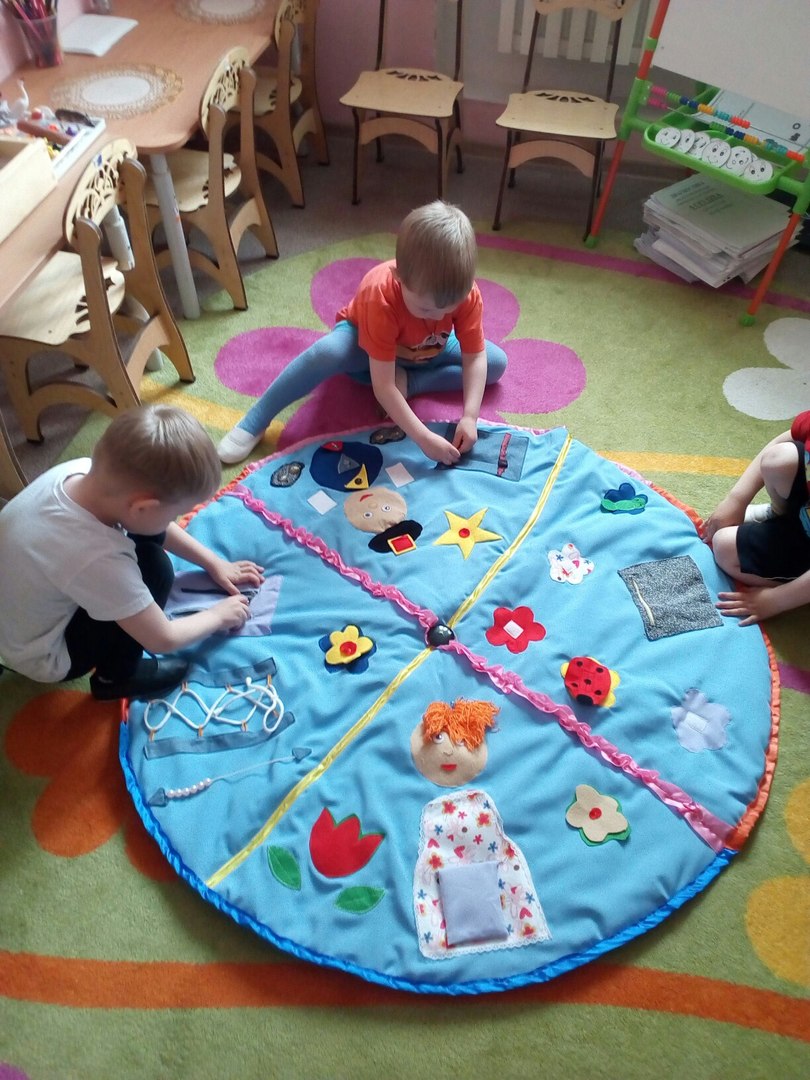 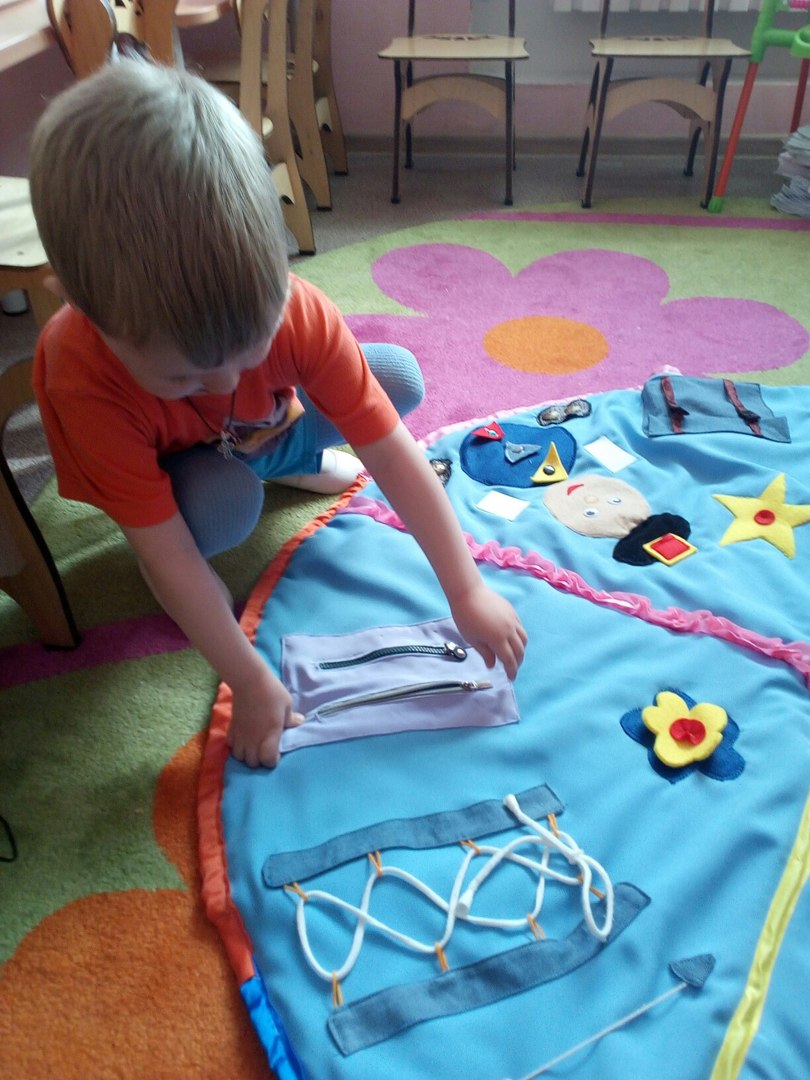 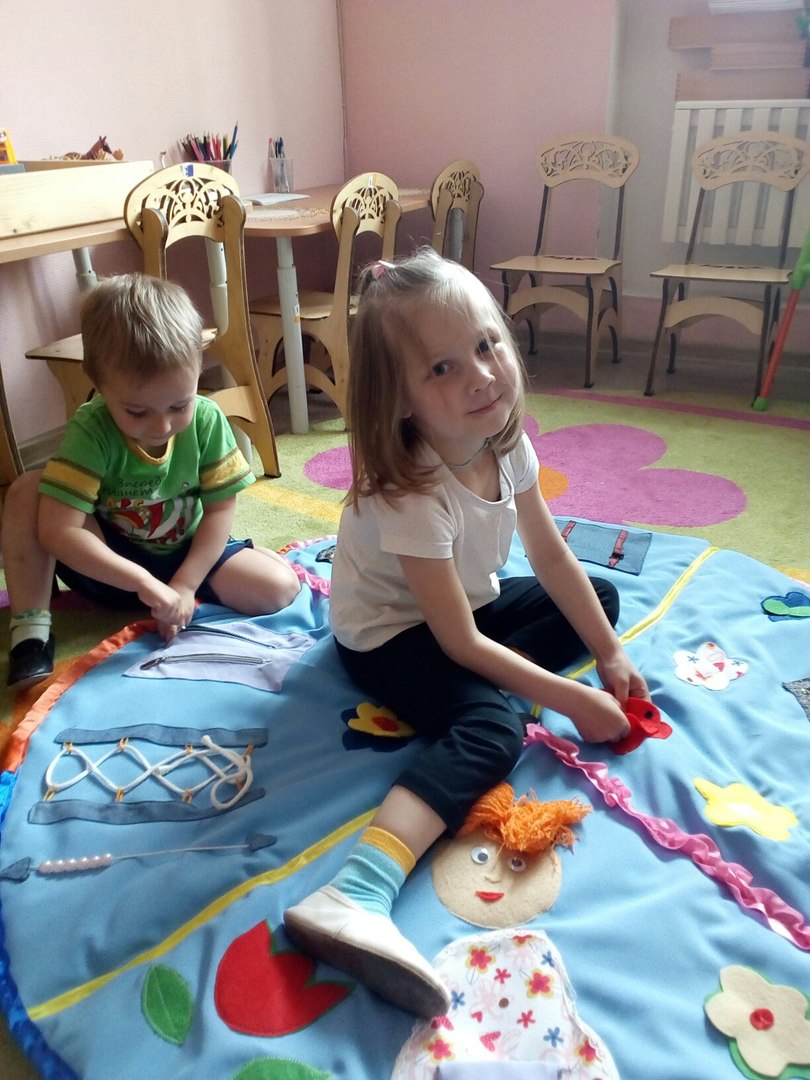 Автор-разработчик:Козлова Татьяна Анатольевна, педагог-психолог, tatyana.kozlova.1987@bk.ru 